COLEGIO COOPERATIVO “SAN ANTONIO DE PRADO”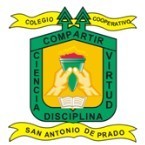 Licencia de funcionamiento No.09478 del 21 de Octubre de 2009, emanada de la Secretaría de Educación del Municipio deMedellín. Ser mejores cada díaNombre:	Grado:	Fecha:  	TALLER DE PLAN DE MEJORAMIENTO PRIMER PERIODO 2023 ASIGNATURA: Español DOCENTE:Jairo Rivas Osorio. GRADO: Décimo. Logros:Expresa con propiedad en forma oral y escrita textos sobre temas de su interés.Escribo resúmenes, comparaciones que demuestran mi conocimiento sobre temas de otras disciplinas y propios.En un texto identifico los elementos que me permiten apreciar los valores de la cultura angloparlante.(DESARROLLE LOS SIGUIENTES PUNTOS).Realiza 15 comparaciones entre los países (CANADA Y USA) y escribe 5 características importantes sobre cada paísNota: recuerda usar las reglas de los comparativos para escribir tus comparaciones y para las 5 características del país debes usar frases en superlativo.Crea un mapa de sueños en donde en el centro pongas 10 acciones a realizar para alcanzarlos a corto plazo y lejos del centro escribe las acciones a largo plazo a realizar para alcanzar tus objetivos.Nota: para las frases a corto plazo recuerda utilizar la estructura (BE GOING TO) y para largo plazo utilizar (WILL)Crea un BROCHURE (plegable) sobre los tipos de contaminación (lumínica, agua, aire y por basura), su descripción, afecciones al ser humano y como propones resolver cada una de ellas, al final escribe el tipo de contaminación que mas se refleja en tu barrio y plantea que solución seria viable para resolver el problema. EN INGLÈS.Redacta un escrito sobre la importancia de tener buenos hábitos de estudio en inglés, recuerda utilizar conectores lógicos, puedes plasmar tu escrito en 4 párrafos elaborados.Realiza un noticiero donde presentes 4 tipos de noticias diferentes.Nota: debes grabar un video explicando tus noticias, recuerda q el encabezado de cada noticia debe estar escrito en voz pasiva, asegúrate de tener buena presentación al momento de grabar el video realizar la edición.Estar al día con las actividades realizadas en el libro student`s book.